Estos campos son llenados por personal de ASVEREl presente formato debe ser ingresado directamente en las instalaciones del Organismo y/o por medios electrónicos. En caso de ser ingresada en versión impresa debe presentarse por duplicado. Para ampliar, modificar o reducir el alcance de la certificación, se deben presentar los documentos siguientes:a) Información técnica que justifiquen los cambios solicitados y que demuestren el cumplimiento con la norma, con los requisitos de agrupación de familia y con los esquemas de certificación de producto* Nota general del servicio de ampliación o modificación:Es importante revisar los criterios de agrupación de familia; las ampliaciones solo procederán si el esquema de certificación lo permite y se debe ingresar toda la información técnica o legal que requiera el personal del Organismo para sustentar dicha ampliación.NOTA: Si el espacio anterior es insuficiente puede anexar una carta en hoja membretada de la empresa, indicando claramente los cambios solicitados.NOTAS IMPORTANTESEsta solicitud y sus anexos pueden enviarse al Organismo en versión digital a través del correo electrónico. De presentarse de manera impresa, deberán ser entregada en original y copia (acuse).Si el formato presenta alguna alteración o modificación, no será aceptado.Al momento del ingreso de la presente solicitud, el Cliente declara, bajo protesta de decir la verdad, que cumple con los criterios de agrupación de familia, disponibles en www.asver.com.mx o puede solicitarlos vía correo electrónico.Al firmar la presente solicitud el solicitante acepta estar de acuerdo con los requisitos para la certificación y proporcionar cualquier información necesaria para la evaluación de los productos a certificar.ESTIMADO CLIENTE, FAVOR DE FIRMAR O RUBRICAR CADA UNA DE LAS PÀGINAS DE LA PRESENTE SOLICITUD.PERSONAL QUE INGRESA:FIRMA:Indicar el tipo de ampliación o modificación que se requiere y adjuntar lo solicitado, según corresponda:Se requiere anexar una carta en hoja membretada firmada por el representante legal o tramitador autorizado de la empresa titular, explicando los cambios con respecto a los productos certificados e incluir la información pertinente. *Se requiere anexar una carta en hoja membretada firmada por el representante legal o tramitador autorizado de la empresa titular declarando bajo protesta de decir verdad que la(s) marca(s) a ampliar pertenece(n) al mismo fabricante e incluir información pertinente. *Se requiere anexar una carta en hoja membretada firmada por el representante legal o tramitador autorizado de la empresa titular, declarando bajo protesta de decir verdad que la(s) planta(s) productiva(s) en el (los) nuevo(s) país(es) pertenece(n) al mismo fabricante.Si el certificado a ampliar esta emitido en un esquema bajo sistema de gestión de la calidad, se debe incluir Certificado vigente del sistema de gestión de la calidad o Informe de validación del sistema de Homogeneidad de la línea de producción, según corresponda e incluir información pertinente. *Presentar constancia de cambio de razón social ante la SHCP y la SRE, y el acta constitutiva en la que se acuerda el cambio (notariada),Dos juegos del contrato de prestación de servicios firmados en original y rubricados en cada una de sus páginas por el representante legal.Indicar la Fracción arancelaria (importación o exportación):      .Producto para exportar:   SI (   )    NO (  )  Aduana:      .NOTA: La fracción arancelaria es responsabilidad total del solicitante o titular del certificadoPara el caso de domicilio fiscal es necesario el comprobante del cambio en SHCP.Para el cambio de domicilio de fábrica o bodega, llenar este formato y presentar comprobante del nuevo domicilio, con antigüedad no mayor a tres mesesCopia del certificado a ampliar.Solicitud de ampliación de titularidad de su certificado a favor de uno o varios importadores, distribuidores o comercializadores, señalando la razón social completa de cada uno de ellos; lo anterior, mediante declaración escrita en hoja membretada con firma autógrafa del titular de la certificación.Declaración escrita en hoja membretada con firma autógrafa del titular de la certificación en la que señale ser responsable solidario del uso que se le da al certificado solicitado y, en su caso, que va a informar oportunamente al Organismo cualquier anomalía que detecte en el uso del certificado por sus importadores, distribuidores o comercializadores.El presente formato debe ser llenado en su totalidad en su página uno y firmado por el representante legal o tramitador de cada empresa a la que se otorga la ampliación de titularidad.NOTAS (Ampliación de titularidad):El titular del certificado ampliado debe informar por escrito al Organismo de inmediato cuando cese la relación con sus importadores, distribuidores y comercializadores, para la cancelación de los certificados emitidos, motivo de esta ampliación.Para este tipo de ampliación, la presente solicitud debe ser firmada por el representante legal de la empresa que otorga la ampliación.La ampliación de titularidad no procede si esta se interpone a los criterios vigentes de agrupación de familia o los importadores, distribuidores o comercializadores no cumplen con el ingreso de la documentación legal completa.Llenar la información que solicite ampliar, modificar o reducir de alcance actualLlenar la información que solicite ampliar, modificar o reducir de alcance actualLlenar la información que solicite ampliar, modificar o reducir de alcance actualCómo dice el certificado:Cómo dice el certificado:Cómo debe de decir:Marca(s): Modelo(s): País de origen: Ampliación de titularidadDomicilio (s): Otros: ENVÍO DE INFORMACIÓN SOBRE EL SERVICIO SOLICITADO(Datos proporcionados por el Cliente, sobre quién requiere recibir información del servicio solicitado)ENVÍO DE INFORMACIÓN SOBRE EL SERVICIO SOLICITADO(Datos proporcionados por el Cliente, sobre quién requiere recibir información del servicio solicitado)ENVÍO DE INFORMACIÓN SOBRE EL SERVICIO SOLICITADO(Datos proporcionados por el Cliente, sobre quién requiere recibir información del servicio solicitado)Medio de envío: Correo electrónico: SI (  )     NO ()e-mail:                                  Otro (especificar): Comunicado del servicio de certificación:Tramitador (  )Representante legal (  )Envió de certificado:Tramitador (  )Representante legal (  )Duplicado de certificados:(cada duplicado se cobra conforme al listado de cuotas vigente)DATOS DE FACTURACIÓNDATOS DE FACTURACIÓN¿Requiere facturar a una Razón Social distinta a la mencionada en “Datos del Cliente” de la presente solicitud?  Si (  )  No (  ) En caso de que su respuesta sea No, la factura será emitida con los “Datos del Cliente” indicados en la presente solicitud y requisitar el inciso d) siguiente. En caso de que su respuesta sea Si, le solicitamos darnos la información siguiente, para elaborar su factura:¿Requiere facturar a una Razón Social distinta a la mencionada en “Datos del Cliente” de la presente solicitud?  Si (  )  No (  ) En caso de que su respuesta sea No, la factura será emitida con los “Datos del Cliente” indicados en la presente solicitud y requisitar el inciso d) siguiente. En caso de que su respuesta sea Si, le solicitamos darnos la información siguiente, para elaborar su factura:Razón social para facturar:RFC:Domicilio:Uso de CFDI:E-mail: PAGO DEL SERVICIO(Para ser llenado por personal de ASVER)PAGO DEL SERVICIO(Para ser llenado por personal de ASVER)PAGO DEL SERVICIO(Para ser llenado por personal de ASVER)Forma de pago:Fecha: No. de factura:NOMBRE Y FIRMA DEL SOLICITANTE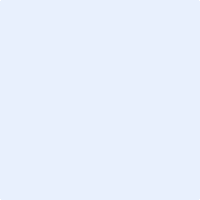 Firmo y declaro bajo protesta de decir verdad que la información aquí vertida y documentación adjunta a la presente es verídica.